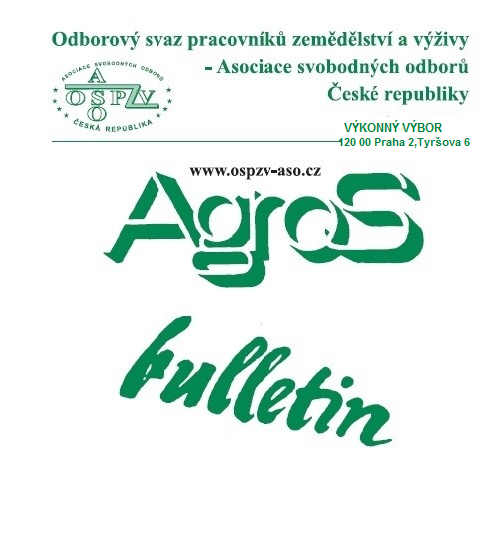 Číslo:     3/2017Z obsahu:Exekuce a nezabavitelné minimumZvýšení nemocenské při dlouhodobé pracovní neschopnostiVývoj v projednávání novely zákoníku práceVývoj průměrných mezd ve 4. čtvrtletí 2016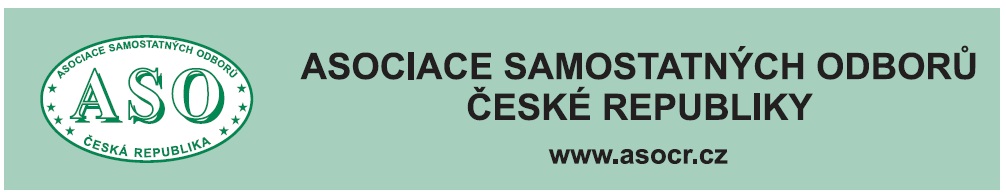 O  B  S  A  H	Sleva na dani na manželku	 str.  3	Exekuce a nezabavitelné minimum	 str.  5	Zvýšení nemocenské při dlouhodobé	pracovní neschopnosti	 str. 10	Bude delší volno na ošetřování člena rodiny?	 str. 12	Vývoj v projednávání novely zákoníku	práce	 str. 14	Vybraná fakta o invaliditě	 str. 17	Vývoj průměrných mezd - 4. čtvrtletí 2016	 str. 20	Vývoj spotřebitelských cen v únoru 2016	 str. 24	V Bruselu se jednalo o dvojí kvalitě potravin	 str. 27	Co se nejvíce zanedbává při práci v zemědělské	prvovýrobě, především v živočišné výrobě	 str. 29	Jak pracovat na počítači	 str. 31	Zpracovala: Ing. Naděžda Pikierská, CSc.SLEVA NA DANI NA MANŽELKUZa jakých podmínek lze uplatnit slevu na dani na manželku?Pokud chci podle § 35ba zákona o daních z příjmů uplatnit za rok 2016 slevu na dani na manželku, která je na mateřské dovolené a nemá  vlastní příjem vyšší než 68 000 Kč, počítá se do vlastního příjmu manželky i rodičovský příspěvek nebo mateřská?Příjmy, které se do vlastního příjmu manžela či manželky nezahrnují, jsou:dávky státní sociální podpory,dávky pěstounské péče s výjimkou odměny pěstouna,dávky osobám se zdravotním postižením,dávky pomoci v hmotné nouzi,příspěvek na péči, sociální služby,státní příspěvky na penzijní připojištění se státním příspěvkem,státní příspěvky na doplňkové penzijní spoření,státní příspěvky podle zákona o stavebním spoření,stipendium poskytované studujícím soustavně se připravujícím na budoucí povolání,příjem plynoucí z důvodu péče o blízkou nebo jinou osobu, která má nárok na příspěvek na péči podle zákona o sociálních službách, který je od daně osvobozen.Příjmy, které se do příjmů manžela či manželky zahrnují (namátkový výčet, často chybně uplatňovaných):veškeré příjmy od zaměstnavatele "v hrubém",příjmy z podnikání, příjmy z nájmu atd.,příjmy od daně osvobozené, např. z prodeje nemovitosti, auta, cenných papírů,všechny druhy důchodů,nemocenská,náhrada mzdy při pracovní neschopnosti,ošetřovné, podpora v nezaměstnanosti,peněžitá pomoc v mateřství,odměny pěstouna.Rodičovský příspěvek je jednou z dávek státní sociální podpory (stejně tak i porodné, přídavek na dítě, atd.) a proto se do vlastního příjmu manželky pro účely uplatnění slevy na manželku nezahrnuje. Naopak peněžitá pomoc v mateřství (mateřská) představuje dávku vyplácenou v rámci nemocenského pojištění, proto se zahrne do vlastního příjmu manželky pro účely uplatnění slevy na manželku.Do jakého zdaňovacího období se pro účely posouzení vlastního příjmu manželky/manžela podle § 35ba zákona o daních z příjmů zahrnují dávky např. nemocenská, mateřská, podpora v nezaměstnanosti, ošetřovné obdržené manželkou (manželem) poplatníka v průběhu ledna 2017. Do zdaňovacího období roku 2016 nebo 2017?Mateřská, nemocenská, podpora v nezaměstnanosti nebo ošetřovné nejsou příjmem ze závislé činnosti ve smyslu § 6 zákona o daních z příjmů. Ačkoli se tyto příjmy do vlastního příjmu manželky (manžela) pro uplatnění slevy na dani zahrnují, neplatí pro ně speciální úprava obsažená v § 5 odst. 4 zákona o daních z příjmů, která říká, že "Příjmy ze závislé činnosti vyplacené poplatníkovi nebo obdržené poplatníkem nejdéle do 31 dnů po skončení zdaňovacího období, za které byly dosaženy, se považují za příjmy vyplacené nebo obdržené v tomto zdaňovacím období." To znamená, že mateřská, nemocenská, podpora v nezaměstnanosti, ošetřovné vyplacené v lednu 2017, se započítávají do vlastního příjmu manželky/manžela až ve zdaňovacím období roku 2017. Naproti tomu mzda za prosinec 2016 vyplacená v lednu 2017, se zahrnuje do vlastního příjmu manželky/manžela ve zdaňovacím období roku 2016.Pokud jsem se oženil v polovině roku 2016, mohu si uplatnit plnou výši slevy na manželku podle § 35ba zákona o daních z příjmů? Hraje nějakou roli skutečnost, že manželka je od měsíce února 2016 na mateřské dovolené?Slevu na dani na vyživovanou manželku žijící s Vámi ve společné domácnosti můžete uplatnit pouze v případě, že manželka neměla příjmy vyšší než 68 000 Kč za celý rok, do těchto příjmů se zahrnuje i peněžitá dávka v mateřství, nikoliv však rodičovský příspěvek, který představuje formu dávek státní sociální podpory. V případě, že jsou splněny podmínky shora uvedené, můžete si uplatnit slevu na manželku ve výši jedné dvanáctiny  za každý kalendářní měsíc, na jehož počátku byly splněny podmínky pro uplatnění nároku na snížení daně. Pro úplnost doplňujeme, že za manžela/manželku se pro účely daně z příjmů považuje také partner podle zákona upravujícího registrované partnerství.Zdroj: Finanční správaEXEKUCE A NEZABAVITELNÉ MINIMUMV případě exekuce srážkami ze mzdy důležitou roli hraje nezabavitelné minimum.     Pokud je na zaměstnance uvalena exekuce srážkami ze mzdy, a to i několikerá exekuce, musí mu zůstat alespoň nezabavitelné minimum.     Nezabavitelné minimum musí být dlužníkovi vyplaceno při provádění exekučních srážek z jeho mzdy, a to podle nařízení vlády č. 595/2006 Sb., o způsobu výpočtu základní částky, která nesmí být dlužníkovi sražena z měsíční mzdy při výkonu rozhodnutí, a o stanovení částky, nad kterou je mzda postižitelná srážkami bez omezení.     Nezabavitelná částka, která musí být dlužníkovi vždy vyplacena, je odvozena:ze životního minima jednotlivce, které je určeno v § 2 zákona č. 110/2006 Sb., o životním a existenčním minimu, a činí 3 410 Kč,z normativních nákladů na bydlení jednotlivce v bytech užívaných na základě nájemní smlouvy a stanovených pro obec, která má 50 000 až 99999 obyvatel.     Výše nezabavitelného minima se každoročně mění s účinností od 1. dne nového kalendářního roku.     Obvykle je každým rokem nezabavitelné (exekucí, ale i v jiných případech, nepostižitelné, tedy zaměstnanci vždy z příjmu zaručené) minimum vyšší a vyšší, ovšem pro rok 2017 dochází k jeho snížení.     Nezabavitelné minimum nemá význam jen u nucených exekučních srážek ze mzdy, ale i u dobrovolných srážek ze mzdy na základě dohody o srážkách ze mzdy nebo u započtení pohledávek zaměstnavatele vůči mzdě. I tehdy musí plátce mzdy - zaměstnavatel, toto nezabavitelné minimum respektovat.     Nezabavitelná (exekucí nepostižitelná) částka na dlužníka se stanoví jako 2/3 součtu částky životního minima jednotlivce, tedy částky 3 410 Kč, která již dlouho stagnuje (od 1. 1. 2012) a nemění se ani pro rok 2017, a částky normativních nákladů na bydlení pro jednu osobu v nájemním bytě v obci od 50 000 do 99 999 obyvatel, a to bez ohledu na to, v jaké obci dlužník skutečně žije. Tato částka je pro rok 2017 nově vládou ČR, a to v ustanovení § 2 písm. a) nařízení vlády č. 449/2016 Sb.,( kterým se pro účely příspěvku na bydlení ze státní sociální podpory pro rok 2016 stanoví výše nákladů srovnatelných s nájemným, částek, které se započítávají za pevná paliva, a částek normativních nákladů na bydlení ) stanovena na 5 822 Kč (dosud šlo o částku 5 858 Kč), čili jako 2/3 z částky 9 232.     Nezabavitelná částka, která musí dlužníkovi zůstat, činí 6 154,67 Kč. (Dosud činila nezabavitelná částka 6 178,67 Kč.)     Nové částky normativních nákladů na bydlení, pro rok 2017, jsou propočítány podle spotřebitelských cen pro náklady na bydlení v roce 2016. Pro stanovení nákladů u nájemného, energií a služeb bylo počítáno se skutečnou meziroční změnou cen za 1. až 3. čtvrtletí 2016 sdělenou Českým statistickým úřadem a s odhadem vývoje těchto cen za celý rok 2016 zpracovaným Ministerstvem práce a sociálních věcí na základě dosavadního vývoje spotřebitelských cen. Data byla porovnávána s aktuálními cenami dodavatelů energií a služeb platnými na počátku 4. čtvrtletí 2016. Do propočtu normativních nákladů na bydlení byl zohledněn odhad meziročního nárůstu u cen nájemného (o 1,3 %), elektřiny (o 1,3 %), tepla a teplé vody (o 1,0 %), vodného a stočného (o 3,2 %), pevných paliv (o 0,7 %), ostatních služeb souvisejících s bydlením (tj. komunální služby, odvoz pevného odpadu, údržba bytů apod.(o 0,9 %) a meziroční pokles u ceny plynu (o 4,1 %). Zároveň byla pro výpočet normativních nákladů na bydlení zohledněna spotřeba pitné vody (která klesá), a to v souladu s prováděcí vyhláškou k zákonu č. 274/2001 Sb., o vodovodech a kanalizacích pro veřejnou potřebu a o změně některých zákonů (zákon o vodovodech a kanalizacích), ve znění pozdějších předpisů, která stanoví směrné číslo roční spotřeby vody pro byty na jednoho obyvatele bytu s tekoucí teplou vodou za rok na 35 m3. Zejména tato úprava spotřeby pitné vody zapříčinila mírné snížení částek normativních nákladů na bydlení, uvedlo v důvodové zprávě Ministerstvo práce a sociálních věcí, které je, resp. bylo zpracovatelem a předkladatelem příslušného právního předpisu. K této informaci o stanovení normativů, které se jinak používají pro účely stanovení sociálních dávek, lze dodat, že nájemné a srovnatelné náklady s nájemným jsou propočítány na přiměřené plochy bytů pro příslušný počet osob. Normativ, který je používán pro účely limitů srážek ze mzdy, vychází z plochy bytu pro jednu osobu, a to 38 m2.     Kromě nezabavitelné částky na dlužníka je třeba stanovit také nezabavitelnou částku na vyživovanou osobu. Tu stanovíme jako 1/4 z nezabavitelné částky na dlužníka (6 154,67 Kč), činí tedy 1 538,67 Kč. (Dosud činila nezabavitelná částka na vyživovanou osobu 1 544,67 Kč.)     Při výpočtu nezabavitelné částky pro dlužníka se započte uvedená dílčí nezabavitelná částka tolikrát, kolika osobám je dlužník povinen poskytovat výživné. Vyživovací povinnost upravuje § 910 zákona č. 89/2012 Sb., nový občanský zákoník. Vyživovací povinnost vůči dětem se týká pouze dětí vlastních, osvojených, adoptovaných a úředním rozhodnutím svěřených do péče. Vyživovací povinnost dětí není omezena věkem 26 let, jak tomu je u daňového zvýhodnění na dítě v oblasti daní, a jak tomu je u studentů - pojištěnců státu v oblasti zdravotního pojištění.Na koho lze uplatnit částku na vyživovanou osobu     Na manžela dlužníka se započítává jedna čtvrtina nezabavitelné částky, i když má samostatný příjem. K zápočtu částky na manžela (manželku) není podmínkou, aby žili ve společné domácnosti s dlužníkem. Na dítě, jež manželé společně vyživují, se započítává jedna čtvrtina nezabavitelné částky každému manželovi zvlášť, jsou-li srážky prováděny ze mzdy obou manželů.     Jedna čtvrtina nezabavitelné částky se nezapočítává na žádného z těch, v jejichž prospěch byl nařízen výkon rozhodnutí pro pohledávky výživného, jestliže výkon rozhodnutí dosud trvá. Příslušná nezabavitelná částka se tak nezapočítává na osobu, v jejíž prospěch byla nařízena exekuce pro pohledávky výživného, jestliže výkon rozhodnutí dosud trvá. Je-li však výživné sráženo na základě dohody o srážkách ze mzdy, je třeba příslušnou nezabavitelnou částku na tuto vyživovanou osobu započítat.     Aby mohl plátce mzdy (zaměstnavatel) zohlednit při srážkách ze mzdy nebo jiných opatřeních, týkajících se mzdy, osoby dlužníkem vyživované, musí dlužník doložit, že výživné poskytuje a komu. Sám plátce mzdy (zaměstnavatel) není povinen vyživované osoby vyhledávat. Vyživovací povinnost k dítěti se prokazuje rodným listem, u zletilého dítěte je třeba doložit i potvrzení o studiu, případně rozsudek o stanovení vyživovací povinnosti. Existence manželství se prokazuje předložením oddacího listu a čestným prohlášením o tom, že manželství trvá. Obdobně u registrovaného partnerství se zaměstnavateli předkládá doklad o partnerství vydaný příslušným matričním úřadem. Má-li dlužník stanovenu vyživovací povinnost také k rozvedenému manželovi, tu pak prokazuje rozsudkem o stanovení výživného (stejně jako u skončení registrovaného partnerství). Má-li zaměstnavatel pochybnosti o tom, co všechno zohlednit, může se obrátit na soud s žádostí o určení výše částky, která má být dlužníkovi v příslušném výplatním období sražena.     Celková nezabavitelná částka se stanoví jako součet nezabavitelné částky dlužníka a všech nezabavitelných částek na vyživované osoby. (Nezaokrouhlují se jednotlivé složky - nezabavitelné částky, ale až jejich součet, tedy až celková základní nezabavitelná částka, a to na celé koruny nahoru.Příklady uplatnění nezabavitelných částek:1. příkladZaměstnanec žije s manželkou a jedním dítětem a má čistý příjem 10 000 Kč. Byl mu nařízen výkon rozhodnutí (exekuce) pro dlužné výživné, a to ve prospěch druhého dítěte z předchozího manželství. Nezabavitelná částka, která nemůže být postižena, činí 6 154,67 Kč na dlužného zaměstnance. Na dítě a manželku se započte dvakrát nezabavitelná částka 1 538,67 Kč (na oprávněné dítě se nic započítávat nebude). Uvedenému zaměstnanci tedy nesmí být sraženo 9 232,01 Kč, čili po zaokrouhlení 9 233 Kč.2. příkladPokud by se zaměstnanec (v příkladu 1) vedle manželky staral o 3 děti ve vlastní péči, srážky ze mzdy nelze provést, protože součet nezabavitelných částek, tedy (základní) nezabavitelná částka 12 309,35 Kč (6 154,67 + 4 x 1 538,67 Kč), po zaokrouhlení výsledku 12 310 Kč, přesáhne skutečný čistý výdělek (10 000 Kč).Když výše mzdy na srážky nestačí     Jestliže zaměstnanec po dobu jednoho roku nepobírá mzdu buď vůbec, nebo alespoň v takové výši, aby z ní mohly být srážky prováděny, tedy mzdu ve výši přesahující (základní) nezabavitelnou částku, může zaměstnavatel navrhnout soudu zastavení výkonu rozhodnutí (exekuce).     Částka, nad kterou se zbytek čisté mzdy srazí bez omezení (tedy po odečtení nezabavitelných částek), se stanoví obdobně jako součet částky životního minima jednotlivce a částky normativních nákladů na bydlení pro jednu osobu, tedy jako součet částky 3 410 Kč a částky 5 822 Kč, činí tedy 9 232 Kč.A NA ZÁVĚR VÝPOČET EXEKUCE ZE MZDY     Srážky se provádí z čisté mzdy a jejich výše se liší u běžných a přednostních pohledávek. Přednostní pohledávky jsou např. pohledávky na výživném, vůči státu a náhrady škod způsobených úmyslnými trestnými činy.     Nejdříve se stanoví nezabavitelná částka, ta činí na dlužníka (jak jsme si už ukázali výše) 6 154,67 Kč; na každou vyživovanou osobu  - mezi které se počítá i manžel/ka, a to i v případě, že má vlastní příjem - se k této částce přičítá 1538,67 Kč. Celková nezabavitelná částka se odečte od výše čisté mzdy, tím se určí tzv. zbytek čisté mzdy.     Je-li tento zbytek nižší než 9 232 Kč, vydělí se třemi. Pokud není na dlužníka vedena exekuce kvůli přednostním pohledávkám, srážka činí třetinu a dvě třetiny jsou dlužníkovi ponechány. Čelí-li dlužník exekuci kvůli přednostním pohledávkám, jsou mu strženy dvě třetiny. Třetina musí být dlužníkovi ponechána.     Je-li zbytek čisté mzdy vyšší než 9 232 Kč, je částka, o kterou zbytek tuto hranici přesahuje zabavena celá a třetiny se určí z 9 268 Kč. Ty mají stejné určení jako v prvním případě.Zdroj: Nařízení vlády č. 595/2006 Sb., o způsobu výpočtu základní částky, která           nesmí být povinnému sražena z měsíční mzdy při výkonu rozhodnutí a          o stanovení  částky,  nad  kterou  je  mzda  postižitelná  srážkami   bez          omezení.          Nařízení vlády č. 449/2016 Sb.,  kterým se pro účely  příspěvku  na          bydlení ze státní sociální podpory pro rok 2017 stanoví výše nákladů           srovnatelných s nájemným,  částek,  které se  započítávají  za   pevná           paliva, a částek normativních nákladů na bydlení.          Zákon č. 89/2012 Sb., občanský zákoníkZVÝŠENÍ NEMOCENSKÉ PŘI DLOUHODOBÉ PRACOVNÍ NESCHOPNOSTI     Vláda koncem února projednala návrh Ministerstva práce a sociálních věcí, který zlepší sociální situaci lidem při dlouhodobé pracovní neschopnosti. Opatření zajistí zmírnění ekonomického dopadu způsobeného poklesem příjmů u lidí, kteří trpí dlouhodobějším onemocněním. Pokud bude přijat pozměňovací návrh, který připraví ministryně Marksová, dočkají se dlouhodobě nemocní zvýšení nemocenské už od začátku roku 2018.     "Vláda u dlouhodobé nemocenské schválila návrat k době před pravicovými škrty. Vítám to, i když jsem, jako všichni ministři a ministryně za ČSSD, hlasovala pro variantu štědřejší, kterou by si podle mě dlouhodobě nemocní plně zasloužili," uvedla ministryně práce a sociálních věcí Michaela Marksová.     V současné době je zaměstnanec v případě dočasné pracovní neschopnosti zabezpečen od 4. do 14. kalendářního dne náhradou mzdy od svého zaměstnavatele. Od 15. dne dostává nemocenskou ve výši 60 % redukovaného denního vyměřovacího základu, a to bez ohledu na délku trvání dočasné pracovní neschopnosti. Není tedy rozdíl, jestli je pacient nemocný patnáct dní nebo trpí závažnějším onemocněním, kde si léčení vyžádá například několik měsíců. Maximální denní nemocenská dosahuje v letošním roce 933 korun. Člověk s průměrnou mzdou, tedy s výdělkem 27 000 korun, dostává 480 korun za den.     Vláda se v rámci koalice shodla na variantě, podle které by měl pacient po 31. dni pracovní neschopnosti dostávat 66 % redukovaného denního vyměřovacího základu. Od 61. dne nemoci se příspěvek zvýší na 72 %. Ze státního rozpočtu by na tuto variantu pomoci dlouhodobě nemocným mělo jít 2,4 miliardy korun ročně.     Déletrvající pracovní neschopnosti představují podstatný podíl ze všech dočasných pracovních neschopností. V roce 2015 bylo ukončeno celkem 1,5 mil. případů dočasné pracovní neschopnosti, z toho:cca 800 tisíc případů trvalo alespoň 15 kalendářních dnů,cca 460 tisíc trvalo déle než 30 kalendářních dnů,cca 260 tisíc případů trvalo déle než 60 kalendářních dnů,cca 176 tisíc případů trvalo déle než 90 dnů,cca 76 tisíc případů trvalo déle než 180 dnů.     Navrhované opatření zvýšení nemocenského má tedy potenciál zlepšit sociální situaci velkého počtu českých domácností.     Při projednávání návrhu zvýšení dlouhodobé nemocenské se vybíralo ze šesti variant, přičemž názory jednotlivých ministrů se různily. Nejméně navrhovaly přidat dlouhodobě nemocným resorty ve správě hnutí ANO. Nejnižší možnou změnu podporovala také Hospodářská komora ČR. Podle návrhů ministerstva financí by se mělo přidat až od čtvrtého či dokonce od sedmého měsíce nemoci, a to na 66 procent základu.     Podle odborů by měly dávky na 78 procent základu stoupnout už po měsíci nemoci. Náklady představují 4,3 miliardy korun. Kompromisní model představoval zvýšení ve druhém měsíci na 66 procent a od třetího měsíce pak na 76 procent, a to za celkem 3,1 miliardy Kč. Návrhy odborů ale u ministerstev neuspěly.     Systém nemocenského pojištění je v přebytku, který se ale v posledních letech snižuje. Loni za první tři čtvrtletí byly příjmy vyšší než výdaje o 1,7 miliardy korun. O rok dříve dosahoval přebytek 2,2 miliardy a v roce 2014 za první tři čtvrtletí pak 2,8 miliardy korun. Zdroj: Ministerstvo práce a sociálních věcí           ČTKBUDE DELŠÍ VOLNO NA OŠETŘOVÁNÍ ČLENA RODINY?     Lidé, kteří se musí postarat o vážně nemocné příbuzné, by mohli mít na péči až tříměsíční placené ošetřovatelské volno. Dostávali by ho ve stejné výši jako matky na mateřské či otcové na otcovské , z nemocenského pojištění 60 procent denního vyměřovacího základu. Návrh, který připravilo Ministerstvo práce a sociálních věcí, vláda začátkem února schválila.     "Je to věc, která může velmi pomoci rodinám, jestliže v rodině je příbuzný, kdy ta rodina nemá možnost, aby se o něj postaral kdokoli jiný, než ten, kdo právě pracuje, tak to vytváří prostor pro sladění rodinného a pracovního života. Umožňuje nám to, abychom se lépe postarali o naše rodiče a prarodiče, kteří jsou třeba nemocní," řekl předseda vláda Bohuslav Sobotka. I z pohledu státu je to podle premiéra rozumné opatření, protože kdyby tito lidé leželi v zařízeních, která stát financuje, tak by náklady pro stát byly vyšší, než když se o potřebného postaral jeho příbuzný.     Výhrady k návrhu má zejména Andrej Babiš a zaměstnavatelé. Připomínky má ministerstvo financí, a to kvůli zvýšení výdajů. Stálo by to kolem 1,8 miliardy korun. Ministerstvo práce a sociálních věcí ale očekává, že by se díky péči v rodinách mohla ušetřit asi miliarda za pobyty nemocných v nemocnicích a léčebnách.     Zaměstnavatelům vadí, že by museli pracovníka na delší dobu uvolnit, najít za něj náhradu a držet mu místo. Proto hnutí ANO Andreje Babiše navrhlo, že nepřítomnost zaměstnance bude muset odsouhlasit zaměstnavatel.     Podle ministryně práce a sociálních věcí Michaely Marksové může být v českých poměrech souhlas zaměstnavatele velká komplikace. "Hlavní je ale uvést to do praxe. Když se uvidí, že zaměstnavatelé z velké míry dělají naschvály a nechtějí zaměstnance pustit, tak se ten zákon může vždycky na základě tlaku lidí změnit,"  uvedla.     Novelu zákona nyní posoudí Sněmovna. Předseda KDU-ČSL, vicepremiér Pavel Bělobrádek tam očekává "poměrně intenzivní debatu". Uvedl, že vláda přijala kompromis mezi potřebami zaměstnavatelů a snahou ulehčit péči o ty, kteří potřebují pomoc od rodiny. "Ta debata má dvě stránky, pokud zaměstnavateli vypadnou dva tři lidé nečekaně na 90 dnů, tak to může pro ně být velmi komplikované. Mohlo by se také stát, že by někteří zaměstnanci mohli to až zneužívat, že by si mohli ošetřovné vzít několikrát ročně," řekl Bělobrádek.     Obavy z dopadu tříměsíčního výpadku zaměstnanců na firmy má samozřejmě i opoziční TOP 09 a ODS.     Podle návrhu by dlouhodobé ošetřované trvalo až 90 dní, členové rodiny by se na něm mohli střídat. Volno by si mohli vzít lidé s nemocenským pojištěním na péči o člověka, který strávil aspoň týden v nemocnici a podle lékařů by potřeboval minimálně ještě měsíc opatrování. Týkalo by se to například lidí po vážných úrazech, po mozkové příhodě, operacích či s rakovinou a jinou těžkou nemocí.     Postarat by se mohli synové, dcery, vnoučata, manželé a manželky, prarodiče, registrovaní partneři a partnerky, druhové a družky, ale i sourozenci, zeťové a snachy či synovci a neteře. Mohli by to být i ti, kteří nejsou příbuznými, ale bydlí s ošetřovaným. Ministerstvo široký okruh pečujících zdůvodnilo tím, že by rodiny měly mít možnost vybrat si pro sebe nejlepší variantu péče.Zdroj: Ministerstvo práce a sociálních věcí  VÝVOJ V PROJEDNÁVÁNÍ NOVELY ZÁKONÍKU PRÁCE     Slíbili jsme vám, že budeme informovat o tom, jak probíhá projednávání novely zákoníku práce v Poslanecké sněmovně a jak se původní předloha mění. Proto uvádíme několik postřehů z poslední doby.     Sněmovní sociální výbor podpořil o jediný hlas vládní novelu zákoníku práce, která vyvolává diskuse zejména kvůli nové úpravě práce z domova. Žádné z navrhovaných změkčení pravidel pro home office, jak je prosazovalo hned několik poslanců z opozice i z koalice, ve výboru většinovou podporu nenalezlo. Celkem výbor hlasoval o šesti desítkách poslaneckých úprav, doporučil jen několik z nich.     Pro předlohu s úpravami zvedlo ruku osm z 15 přítomných členů výboru z vládní ČSSD a opozičních KSČM a Úsvitu. Proti hlasovali zástupci vládních ANO a KDU-ČSL a opozičních TOP 09 a ODS. Komunisté hlasovali pro návrh, ačkoli je podle místopředsedy výboru Miroslava Opálky (KSČM) vládní novela nyní nadbytečná.     TOP 09 navrhovala poslancům zamítnutí novely už loni v prosinci v prvním čtení. "Jedná se o zbytnou novelu. Změny, které přináší, jsou zbytečné. Vláda je udělala jen proto, aby vykázala činnost," řekla místopředsedkyně strany Markéta Pekarová Adamová. Vládu naopak vyzývá k tomu, aby začala pracovat na novém zákoníku práce, na kterém bude všeobecná shoda a nebude třeba ho často novelizovat.     Několik dodatků k vládnímu znění prosadil ve výboru jeho předseda Jaroslav Zavadil. Například zaměstnavatelé by nesměli přenášet na zaměstnance odpovědnost za zboží nabízené volně k prodeji, zejména v obchodech. Příplatky za noční práci a práci v sobotu a v neděli by činily nejméně deset procent průměrného platu a zaměstnavatel by je nemohl sjednat nižší, jak to nyní zákon umožňuje. Další Zavadilovy návrhy, které výbor podpořil, se týkají ochrany při odměňování, programů prevence pracovních úrazů a odškodnění nejbližších pozůstalých v případě úmrtí zaměstnance.     Radka Maxová (ANO) prosadila snížení penále za pozdní úhradu pojištění odpovědnosti zaměstnavatele za škodu při pracovním úrazu nebo nemoci z povolání z deseti procent z dlužné částky za každý započatý měsíc na pět setin denně. Ze zákona by navíc vypadlo, že úrazové pojištění nabízejí jen Česká pojišťovna a Kooperativa. Výbor rovněž podpořil Opálkovu úpravu výpočtu průměrného hrubého měsíčního výdělku.     Vládní novela by měla mimo jiné zrušit jednostranné převedení zaměstnance na jinou práci, zavést nová pravidla počítání délky dovolené na základě týdenní pracovní doby a zaručit dobu odpočinku při pracích mimo pracovní poměr. Má taky více chránit matky po návratu z rodičovské dovolené.     Novela rovněž zakotvuje vrcholové řídící pracovníky jako zvláštní kategorii vedoucích zaměstnanců, při hromadném propouštění ukládá zaměstnavatelům zpracovat sociální plán a obsahuje úpravy způsobu rozvržení pracovní doby, posuzování práce přesčas a vzniku překážek v práci.     V případě práce z domova kritici poukazují například na povinnost zaměstnavatele zajistit její bezpečnost nebo hradit zaměstnanci náklady, a to případně i paušálem. Ministerstvo práce a sociálních věcí s výhradami nesouhlasí. Tvrdí, že navrhovaná úprava jen zpřesňuje pravidla pro home office a v jistém ohledu více chrání zaměstnavatele.A kritických hlasů stále přibývá.     ODS chce novelu zákoníku práce změnit, současný návrh podle ní přináší velké náklady a administrativní zátěž zaměstnavatelům. ODS původně respektovala dohodu o podobě novely mezi vládou, odbory a zaměstnavateli, poslanci ČSSD ale svými pozměňovacími návrhy normu vychylují ve prospěch zájmu odborů.     ODS podle předsedy poslaneckého klubu strany Zbyňka Stanjury předloží 22 pozměňovacích návrhů, které by měly být ve prospěch zaměstnavatelů. Mimo jiné chce změnit ustanovení o práci z domova (home office), které je podle Stanjury v navrhované podobě pro zaměstnavatele nákladné. "Nyní se navrhuje, že všechny náklady, které zaměstnanec má s prací doma, musí být placeny mimo sjednanou odměnu nebo mzdu. To znamená navýšení nákladů," řekl.     Kritizoval také uzákonění povinné pětitýdenní dovolené místo současných čtyř týdnů, které by podle něj výrazně zkomplikovalo fungování malých firem s jen několika zaměstnanci. Naopak chce do zákoníku práce zařadit zkrácení výpovědních lhůt, které by podle něj usnadnilo přechod zaměstnanců do nové práce.     Novelu zákoníku práce kritizovala i Hospodářská komora ČR. Při přijetí předlohy hrozí podle komory zánik dohod o pracovní činnosti. Dohoda o pracovní činnosti (DPČ) nyní umožňuje zaměstnavatelům zejména v sezónních oborech, jako jsou například cestovní ruch a pohostinství, stanovit pracovní dobu zaměstnance tak, aby nepřesáhla 20 hodin týdně v období 52 týdnů. Nově má být toto období zkráceno na polovinu, tedy 26 týdnů. Tím by DPČ pro mnohé zaměstnavatele zcela ztratila svůj význam.     "Novela zákoníku práce nejenže nepřináší slibovanou flexibilitu pracovněprávních vztahů, naopak dojde k jejímu snížení. Příkladem jsou dohody o pracích konaných mimo pracovní poměr, kde se zavádí nové evidenční povinnosti a zpřísňují se pravidla odměňování, která atraktivitu těchto dohod v praxi významně omezí," uvedl prezident Hospodářské komory Vladimír Dlouhý.        Podle odborářů novela reaguje na požadavky praxe a následuje evropské směrnice.     Podle Hospodářské komory je problémem povinné zavedení pátého týdne dovolené i v soukromém sektoru.     Zavedením pátého týdne dovolené by však mělo dojít pouze k odstranění diskriminace, když pět týdnů dovolené mají ze zákona jen zaměstnanci státního sektoru a v privátní sféře si pátý týden dovolené mohou sjednat pouze v kolektivní smlouvě.Zdroj:  ČTKVYBRANÁ FAKTA O INVALIDITĚ     Invalidita je jednou z životních situací upravenou zákonem o důchodovém pojištění.     Česká správa sociálního zabezpečení vyplácela v loňském roce bezmála 426 tisíc invalidních důchodů měsíčně.     Těžký úraz nebo vážná nemoc, které člověka zcela nebo částečně vyřadí z pracovního života, mohou potkat každého. Bez ohledu na věk. Dokazují to čísla z evidence České správy sociálního zabezpečení (ČSSZ). Více než jedna čtvrtina příjemců invalidních důchodů jsou lidé ve věku do 44 let. K 31. 12. 2016 pobíralo invalidní důchod 425 788 lidí.     Nejvyšší podíl - 190 937 - tj. téměř 45 % činily invalidní důchody pro invaliditu třetího stupně. Invalidních důchodů pro invaliditu prvního stupně bylo vypláceno 163 920 a 71 031 osob pobíralo invalidní důchod pro invaliditu druhého stupně.    Na lidi se zdravotním handicapem, kteří pro svůj dlouhodobě nepříznivý zdravotní stav nemohou pracovat nebo nemohou být pracovně činní tzv. na plný výkon, důchodový systém myslí. Zákon o důchodovém pojištění, podle kterého úřad postupuje, stanoví podmínky, za kterých je možné invalidní důchod přiznat. Jsou jimi uznaná invalidita a získání určité doby důchodového pojištění.     Smyslem invalidního důchodu je alespoň částečně nahradit příjem, o který člověk přijde kvůli dlouhodobě nepříznivému zdravotnímu stavu. Setkáváme se s tím, že kolem tohoto tématu panuje řada nejasností. Rozhodli jsme se proto nejčastější z nich objasnit," uvedl ústřední ředitel ČSSZ Jiří Biskup a dodal: Invalidita je bezesporu složitá životní situace, je tedy důležité, aby ti, kteří se s ní potýkají, i jejich blízcí, měli dostatek informací. Praktické informace týkající se průběhu řízení při žádosti o invalidní důchod jsou uvedeny v letáku  ČSSZ Kdy a jak žádat o invalidní důchod. Práva a povinnosti občana. Co je invalidita a kdo ji posuzujeZ pohledu zákona je invalidita definována jako pokles pracovní schopnosti, který nastal z důvodu dlouhodobě nepříznivého zdravotního stavu, a to alespoň o 35 %. Podle míry poklesu pracovní schopnosti je rozlišována invalidita prvního, druhého a třetího stupně (I. stupeň - pokles min. o 35 %, II. stupeň - min. o 50 %, III. stupeň - min. o 70 %). Invaliditu a její stupeň stanovuje posudkový lékař příslušné okresní správy sociálního zabezpečení (OSSZ) podle příslušné právní úpravy, neposuzuje ji ošetřující lékař ani specialista, tuto kompetenci má výhradně posudkový lékař.Kdo je posudkový lékař a z čeho vycházíPosudkové lékařství je specializovaný medicínský obor vyžadující znalost klinické medicíny a práva sociálního zabezpečení a jejich aplikaci při posuzování zdravotního stavu. Při zjišťování invalidity vychází posudkový lékař ze zpráv a výsledků vyšetření ošetřujícího lékaře, odborných lékařů a popř. z výsledku vlastního vyšetření. Nehodnotí postižení nebo diagnózu, ale jejich funkční dopad na pokles pracovní schopnosti. Jinými slovy: posudkoví lékaři neposuzují nemoc samu o sobě, ale to, zda a jak omezuje schopnost pracovat. V potaz se bere také dosažené vzdělání, zkušenosti a znalosti a druh předchozí vykonávané výdělečné činnosti.Posudkový lékař je odborníkem ve svém oboru stejně jako ostatní lékaři ve svých specializacích. Zdravotní stav posuzuje posudkový lékař v souladu se stanovenými právními předpisy, kterými se musí řídit. Činnost lékařské posudkové služby je spojena s odpovědností za finanční prostředky, aby peníze určené invalidním spoluobčanům nebyly zneužívány a dostali je ti, kteří je skutečně potřebují.Proč invalidita není zpravidla trvalý stavPřiznání invalidního důchodu, resp. uznání invalidity nemusí být trvalé, protože závisí na vývoji zdravotního stavu. Ten není ve většině případů neměnný, může se v průběhu času zlepšit či zhoršit. Proto posudkový lékař při posuzování invalidity stanovuje s ohledem na závažnost zdravotního postižení zpravidla i lhůtu kontrolní lékařské prohlídky. Pokud se zdravotní stav zhorší, může být uznán vyšší stupeň invalidity. K tomu může dojít jak při kontrolní prohlídce, tak na žádost občana, kterou může podat kdykoliv, domnívá-li se, že u něj došlo ke zhoršení.S ohledem na vývoj lékařské vědy je ale také nepochybné, že medicína dokáže řadu onemocnění úspěšné léčit a zcela vyléčit, řadu handicapů lze účinně kompenzovat. Invalidní důchod má v těchto případech pomoci lidem překlenout dobu, než dojde ke zlepšení jejich zdravotního stavu a zvýšení pracovního potenciálu.Co je třeba vědětV praxi může docházet k tomu, že lidé nesouhlasí s posudkem posudkového lékaře. Je třeba vědět, že tento posudek je jedním z podkladů, na jejichž základě je vydáváno rozhodnutí ve věci žádosti o invalidní důchod. Pokud s rozhodnutím vydaným na podkladě posudku posudkového lékaře žadatel nesouhlasí, dává mu zákon možnost se bránit - podat proti rozhodnutí opravný prostředek.Zdroj: Česká správa sociálního zabezpečeníVÝVOJ PRŮMĚRNÝCH MEZD VE 4. ČTVRTLETÍ 2016     Ve 4. čtvrtletí 2016 vzrostla průměrná hrubá měsíční nominální mzda na přepočtené počty zaměstnanců v národním hospodářství proti stejnému období předchozího roku o 4,2 %, reálně se zvýšila o 2,8 %. Medián mezd činil 25 061 Kč.     Ve 4. čtvrtletí 2016 činila průměrná hrubá měsíční nominální mzda (dále jen "průměrná mzda") na přepočtené počty zaměstnanců v národním hospodářství celkem 29 320 Kč, což je o 1 178 Kč (4,2 %) více než ve stejném období roku 2015. Spotřebitelské ceny se zvýšily za uvedené období o 1,4 %, reálně se tak mzda zvýšila o 2,8 %. Objem mezd vzrostl o 5,8 %, počet zaměstnanců o 1,6 %.     V podnikatelské sféře se průměrná mzda zvýšila nominálně o 3,7 %, reálně o 2,3 %.     V nepodnikatelské sféře vzrostla průměrná mzda nominálně o 6,1 %, reálně o 4,6 %.     Proti předchozímu čtvrtletí činil růst průměrné mzdy ve 4. čtvrtletí 2016 po očištění od sezónních vlivů 0,9 %.     Medián mezd (25 061 Kč) vzrostl proti stejnému období předchozího roku o 6,0 %, u mužů dosáhl 27 372 Kč, u žen byl 22 426 Kč. Osmdesát procent zaměstnanců pobíralo mzdu mezi 11 657 Kč a 47 545 Kč.     V roce 2016 dosáhla průměrná mzda výše 27 589 Kč, v meziročním srovnání činil přírůstek 1 122 Kč (4,2 %). Spotřebitelské ceny se zvýšily za uvedené období o 0,7 %, reálně se mzda zvýšila o 3,5 %.Vysvětlivky:Průměrná hrubá měsíční mzda je podíl mzdových prostředků (vč. příplatků za přesčas, odměn, náhrad mzdy atd.) připadající na jednoho zaměstnance za měsíc. Nevypovídá tedy o výplatě jednoho konkrétního zaměstnance. Výsledky strukturálních výdělkových statistik, kdy jsou k dispozici údaje o výdělcích jednotlivých zaměstnanců, uvádějí, že zhruba dvě třetiny zaměstnanců mají mzdu nižší, než je celostátní průměr. Medián představuje hodnotu mzdy zaměstnance uprostřed mzdového rozdělení; to znamená, že polovina hodnot mezd je nižší a druhá polovina je vyšší než medián. Na rozdíl od průměrné mzdy, která je vypočtena na základě podkladů z podnikového výkaznictví, je medián nutné odvozovat ze statisticko-matematického modelu na podkladě výběrového šetření, protože podnikové výkazy obsahují jen agregované údaje za celý podnik nebo organizaci.Nelze opomenout, že z hrubé mzdy jsou zaměstnavatelem za zaměstnance ještě odvedeny příslušné částky na zdravotní pojištění, sociální zabezpečení a zálohy na daně z příjmu, zaměstnanci je vyplácena mzda čistá.Zdroj:  Český statistický úřadPrůměrná hrubá měsíční mzda v ČR v jednotlivých odvětvíchza 4. čtvrtletí 2016Odvětví	Průměrná měsíční mzda na přepočtené	                   počty zaměstnanců	              přírůstek (úbytek) proti	                      4. čtvrtletí 2015	Kč	Kč	% _____________________________________________________________Česká republika celkem	29 320	1 178	4,2v tom:podnikatelská sféra	28 833	1 041	3,7nepodnikatelská sféra	31 548	1 810	6,1Zemědělství, lesnictví a rybářství	25 049	1 097	4,6Těžba a dobývání	34 583           -1 143                  -3,2Zpracovatelský průmysl	29 141	1 184	4,2Výroba a rozvod elektřiny, plynu,tepla a klimatizovaného vzduchu	44 468	   833	1,9Zásobování vodou	28 043	   585	2,1Průmysl celkem	29 581	1 092	3,8Stavebnictví	26 247	   594	2,3Obchod, opravy a údržbamotorových vozidel	26 992	   894	3,4Doprava a skladování	27 106	   875	3,3Ubytování, stravování, pohostinství	16 399	1 109	7,3Informační a komunikační činnosti	50 577	   859	1,7Peněžnictví a pojišťovnictví	48 649	   396	0,8Činnosti v oblasti nemovitostí	24 604	   394	1,6Profesní, vědecké a technické činnosti	35 897	   691	2,0Administrativní a podpůrné činnosti	18 719	   866	4,8Veřejná správa a obrana;povinné sociální zabezpečení	33 467	1 983	6,3Vzdělávání	31 047	2 132	7,4Zdravotní a sociální péče	29 831	1 586	5,6Kulturní, zábavní a rekreační činnosti	25 190	1 380	5,8Ostatní činnosti	22 810	1 008	4,6Průměrná hrubá měsíční mzda v ČR v jednotlivých odvětvíchza 1. až 4. čtvrtletí 2016Odvětví	Průměrná měsíční mzda za přepočtené                                                                                         počty zaměstnanců                                                                                    přírůstek (úbytek) proti                                                                                       1. až 4. čtvrtletí 2015		Kč	Kč	%___________________________________________________________________________Česká republika celkem	27 589	1 122	4,2v tom:podnikatelská sféra	27 483	1 095	4,2nepodnikatelská sféra	28 076	1 246	4,6Zemědělství, lesnictví a rybářství	22 379	   910	4,2Těžba a dobývání	31 425	  -171                  -0,5Zpracovatelský průmysl	27 560	1 139	4,3Výroba a rozvod elektřiny, plynu,tepla a klimatizovaného vzduchu	41 503	   757	1,9Zásobování vodou	25 516	   930	3,8Průmysl celkem	27 891	1 080	4,0Stavebnictví	24 822	   873	3,6Obchod, opravy a údržbamotorových vozidel	25 722	1 018	4,1Doprava a skladování	25 739	1 006	4,1Ubytování, stravování, pohostinství	15 717	1 060	7,2Informační a komunikační činnosti	50 335	1 687	3,5Peněžnictví a pojišťovnictví	50 429	1 511	3,1Činnosti v oblasti nemovitostí	23 793	   514	2,2Profesní, vědecké a technické činnosti	34 105	   872	2,6Administrativní a podpůrné činnosti	18 092	   827	4,8Veřejná správa a obrana;povinné sociální zabezpečení	30 494	1 626	5,6Vzdělávání	26 732	1 048	4,1Zdravotní a sociální péče	28 053	1 372	5,1Kulturní, zábavní a rekreační činnosti	23 313	1 302	5,9Ostatní činnosti	21 480	   660	3,2VÝVOJ SPOTŘEBITELSKÝCH CEN V ÚNORU 2017     Spotřebitelské ceny vzrostly v únoru proti lednu o 0,4 %. Tento vývoj ovlivnilo zejména zvýšení cen v oddílech potraviny a nealkoholické nápoje, rekreace a kultura. Meziročně vzrostly spotřebitelské ceny o 2,5 %, což bylo o 0,3 procentního bodu více než v lednu.     Míra inflace vyjádřená přírůstkem průměrného indexu spotřebitelských cen za posledních 12 měsíců proti průměru předchozích 12 měsíců byla v únoru 1,0 %.     Meziměsíční růst spotřebitelských cen v oddíle potraviny a nealkoholické nápoje způsobilo zejména zvýšení cen zeleniny o 15,2 %, z toho ceny brambor byly vyšší o 24,1 % a ceny plodové zeleniny o 28,1 %. Ceny běžného pečiva vzrostly o 4,9 % a ovoce o 1,8 %. Růst cen v oddíle rekreace a kultura nastal především důsledkem zvýšení cen stravovacích služeb o 0,6 %. V oddíle doprava pokračoval, i když mírnějším tempem, růst cen pohonných hmot, který byl v únoru 0,7 %.     Na snižování cenové hladiny působil zejména pokles cen v oddíle odívání a obuv, kde klesly ceny oděvů o 1,1 % a ceny obuvi o 1,4 %. V oddíle bydlení byla nižší cena zemního plynu o 2,1 % a cena tepla a teplé vody o 1,2 %. V oddíle alkoholické nápoje a tabák se snížily ceny piva o 2,7 % a ceny vína o 1,5 %. Pokles cen v oddíle bytové vybavení a zařízení domácností ovlivnily zejména nižší ceny pracích prostředků o 4,8 %. V oddíle potraviny a nealkoholické nápoje klesly ceny sýrů o 1,1 %, jogurtů o 2,6 %, čokolády a čokoládových výrobků o 2,8 % a nealkoholických nápojů o 0,7 %.     Meziročně vzrostly spotřebitelské ceny v únoru o 2,5 %, což bylo o 0,3 procentního bodu více než v lednu. Zvýšení meziroční cenové hladiny nastalo především v oddíle potraviny a nealkoholické nápoje a v oddíle doprava. Vývoj cen v oddíle potraviny a nealkoholické nápoje v únoru ovlivnilo zejména zrychlení meziročního růstu cen zeleniny na 17,3 % (z 5,2 % v lednu) v důsledku zvýšení cen plodové zeleniny o 33,7 % (v lednu o 17,4 %) a vývoje cen brambor. Ty přešly z cenového poklesu o 4,5 % v lednu v růst o 18,7 % v únoru. V oddíle doprava ceny pohonných hmot zrychlily růst na 16,8 % (z 11,6 % v lednu). Zpomalení meziročního cenového růstu nastalo v oddíle alkoholické nápoje a tabák, kde ceny alkoholických nápojů přešly z lednového růstu o 0,5 % v pokles o 0,5 % v únoru a ceny tabákových výrobků zmírnily růst na 6,2 % (z 6,5 % v lednu).     Na meziroční zvyšování cenové hladiny měly v únoru největší  vliv opět ceny v oddíle potraviny a nealkoholické nápoje. Ceny běžného pečiva v únoru vzrostly o 9,2 %, mouky o 4,5 %, vajec o 17,7 %, sýrů o 12,1 %, másla o 15,9 %, cukru o 29,4 %. Další v pořadí vlivu byly ceny v oddíle doprava (nárůst o 6,6 %). V oddíle alkoholické nápoje a tabák se ceny zvýšily o 3,1 %. Na růst cenové úrovně též působily ceny v oddíle stravování a ubytování, kde vzrostly ceny stravovacích služeb o 6,0 % (z toho ceny v restauracích a kavárnách o 7,5 %) a ceny ubytovacích služeb o 1,7 %. V oddíle bydlení se zvýšily ceny čistého nájemného o 2,5 %, vodného o 2,2 %, stočného o 2,4 %, elektřiny o 0,3 %. V oddíle ostatní zboží a služby byly vyšší ceny pojištění o 3,6 %.     Na snižování meziroční cenové hladiny působil pokles cen v oddíle bytové vybavení a zařízení domácností zejména vlivem snížení cen přístrojů a spotřebičů pro domácnost o 1,5 % a pracích prostředků o 11,6 %. V oddíle bydlení klesly ceny zemního plynu o 7,1 % a ceny tepla a teplé vody o 0,5 %.     Meziroční změna průměrného harmonizovaného indexu spotřebitelských cen (HICP) 28 členských zemí EU byla podle předběžných údajů Eurostatu v lednu 1,7 %, což je o 0,5 procentního bodu více než v prosinci. Nejvíce ceny vzrostly v Belgii (o 3,1 %), ve Španělsku a v Lotyšsku (shodně o 2,9 %) a nejméně v Irsku (o 0,2 %). Na Slovensku cenový růst v lednu zrychlil na 0,9 % z 0,2 % v prosinci. V Německu byly ceny vyšší o 1,9 % (v prosinci o 1,7 %). Podle předběžných výpočtů vzrostl v únoru HICP v ČR meziměsíčně o 0,4 % a meziročně o 2,6 %. Bleskový odhad meziroční změny HICP pro eurozónu za únor 2017 je 2,0 %.Zdroj: Český statistický úřadVývoj spotřebitelských cenOddíl                                Předchozí	 Stejné období předchozího	Míra	měsíc=100	            roku=100		inflace		12/16	01/17	02/17  _____________________________________________________________Úhrn	100,4	102,0	102,2	102,5	101,0v tom:Potraviny a nealko	101,4	103,3	103,5	104,6	100,0Alkohol a tabák	  99,7	104,9	103,7	103,1	104,3Odívání a obuv	  98,8	101,0	100,7	100,4	101,5Bydlení, voda,energie, paliva	  99,9	100,7	100,8	100,8	100,6Zařízení domácností	  99,7	  98,8	  99,5	  98,7	  99,7Zdraví	100,5	102,9	103,1	103,8	102,8Doprava	100,3	102,5	105,1	106,6	  99,6Pošty a telekomunikace	101,2	  99,1	  99,1	100,4	  99,7Rekreace a kultura	101,3	100,0	100,5	100,8	101,1Vzdělávání	100,1	101,9	101,9	102,1	101,5Stravování a ubytování	100,6	104,4	104,8	105,4	102,2Ostatní zboží a služby	100,1	101,7	101,8	101,7	101,3  Průměrné ceny pohonných hmot	12/16	Průměr	01/17	02/17	Průměr			  2016			  2017___________________________________________________________________________Benzin automobilovýbezolovnatý Natural 95	30,00	28,63	30,89	31,10	31,00Benzin automobilovýbezolovnatý Super 98	33,02	31,43	33,74	33,68	33,71Motorová nafta	39,40	27,43	30,37	30,51	30,44LPG	13,48	12,43	13,80	14,39	14,10V BRUSELU SE JEDNALO O DVOJÍ KVALITĚ POTRAVIN     Ministr zemědělství Marian Jurečka začátkem března na jednání Rady pro zemědělství a rybářství v Bruselu opět zdůraznil potřebu řešit dvojí kvalitu potravin celoevropskou legislativou. Podle ministra není možné nadále přihlížet situaci, kdy jsou spotřebitelé v některých státech očividně diskriminováni. Rada se zabývala i nekalými obchodními praktikami či novými pravidly Společné zemědělské politiky po roce 2020.     "Stávající situaci považuji za nepřijatelnou, dvojí kvalita potravin je pro nás prioritní téma, kterému se věnujeme již delší dobu. Jsem rád, že se k naší snaze přidávají další země, kterým vadí diskriminace části zákazníků na jednotném trhu EU," řekl ministr zemědělství Marian Jurečka.     O týden dříve o tématu jednali ministři zemědělství a premiéři zemí V4 na mimořádném summitu ve Varšavě. Shodli se, že dvojí kvalitou je třeba se zabývat a nalézt účinná opatření na unijní úrovni pro ochranu spotřebitelů na jednotném trhu EU.      Česká republika poskytla již minulý rok Komisi důkazy, že na společném trhu EU existuje dvojí kvalita potravin. Spolu s dalšími čtyřmi členskými státy apelovala ve společném prohlášení na Komisi, že je nutné se touto problematikou zabývat. V první polovině tohoto roku chystá Ministerstvo zemědělství velký srovnávací test výrobků stejných obchodních značek prodávaných v ČR a okolních státech EU.     Evropská komise na jednání přislíbila, že se problémem dvojí kvality potravin bude aktivně zabývat. V polovině března se komisařka Věra Jourová v této věci měla sejít se zástupci spotřebitelů. Plánuje zmapovat situaci v rámci celé EU a následně v červnu předložit výsledky. Jako základ vnímá transparentní postup, informovanost spotřebitelů a lepší využití stávajícího legislativního rámce.     Dalším tématem tohoto jednání Rady byly nekalé obchodní praktiky. Ty výrazně znevýhodňují postavení zemědělců v potravinovém řetězci a znehodnocují i úsilí věnované podpoře zemědělců.     "Ať už jde o uplatňování dvojích marží, dumpingové ceny či nerovné rozdělování ziskových marží, to vše fakticky poškozuje nejslabší články v řetězci, tedy prvovýrobce a zpracovatele. Jde o problém, který nás velmi tíží a vyžaduje rychlé a účinné řešení," uvedl ministr Jurečka.     Ve spolupráci se Slovinskem a několika dalšími členskými státy připravilo Ministerstvo zemědělství dokument, který by měl Komisi sloužit jako jeden ze základních podkladů pro vypracování legislativy, jež by nekalé obchodní praktiky postavila mimo zákon na úrovni celé EU.     V Bruselu se také diskutovalo i o podobě Společné zemědělské politiky po roce 2020 (SZP). Ta by dle postoje ČR měla i nadále představovat především nástroj pro zajištění strategické míry produkce potravin v EU, udržitelné hospodaření s přírodními zdroji a udržitelný rozvoj venkovských oblastí.     "Neměli bychom vymýšlet nějaké revoluční změny, ale navázat na to, co se podařilo a pokračovat tak, aby Společná zemědělská politika byla živá, moderní politika, schopná reagovat na aktuální výzvy, kterým bude čelit. Mělo by se jít cestou evoluce, nikoliv revoluce," řekl ministr Jurečka.     Za klíčovou prioritu označil jednoduchost budoucí Společné zemědělské politiky. Měly by se snížit počty kontrol, odstranit jejich duplicity či zjednodušit sankční systém. SZP by měla reagovat i na aktuální výzvy, např. změnu klimatu, degradaci půdy, ochranu vod nebo dobré životní podmínky zvířat či zajištění kvalitních potravin za rozumné ceny. ČR se rovněž ohradila proti diskriminaci zemědělských podniků na základě jejich velikosti.     "Podpora by měla být zachována zemědělským podnikům bez ohledu na jejich velikost. Velké zemědělské podniky jsou významným zaměstnavatelem ve venkovských oblastech a aktivně přispívají k naplňování cílů SZP, včetně těch environmentálních," upozornil ministr Jurečka.     V neposlední řadě je třeba zajistit adekvátní financování SZP, aby mohla naplňovat všechny výzvy, kterým bude v nadcházejícím období čelit. V tomto ohledu ČR požaduje, aby SZP byla i nadále financována z rozpočtu EU.Zdroj: Ministerstvo zemědělstvíCo se nejvíce zanedbává při práci v zemědělské prvovýrobě, především v živočišné výrobě.     O těchto probleméch bylo již několikrát prostřednictvím svazové inspekce BOZP Odborového svazu pracovníků zemědělství a výživy - Asociace svobodných odborů ČR upozorňováno na celé řadě příkladů. Jak je však vidět, pořád je to málo.     Proto i dnes, na začátku roku 2017, mi dovolte, abych jako jeden z řady svazových inspektorů BOZP se k této problematice vyjádřil. Pokud se podíváme na výsledky rozborů úrazovosti v zemědělské prvovýrobě, tak ukazují, že k činnostem, kde je pracovník nejvíce ohrožen pracovním úrazem, patří chovy hospodářských zvířat.      Zde je třeba vzít v úvahu celkový charakter práce a samozřejmě i pracovní prostředí. Možná se někomu bude zdát, že v nových technologických podmínkách dochází k omezení přímého kontaktu ošetřovatelů se zvířaty prostřednictvím moderní stájové mechanizace, které omezují přímý kontakt ošetřovatelů se zvířaty. Ale opak je pravdou. Výsledky naších rozborů v oblasti úrazovosti v zemědělství ukazují, že i když celkově  počet  pracovních úrazů poklesl, tak je to podle nás z velké části  způsobeno každoročním poklesem pracovních sil v zemědělské prvovýrobě. I když manipulace se zvířaty se drží již delší dobu za největším zdrojem pracovních úrazů v zemědělství a to je manipulace se strojním zařízením, stále  vzrůstá počet pracovních úrazů ošetřovatelů hospodářských zvířat, a to zejména při naskladňování a vyskladňování zvířat, při přehánění zvířat do jiných kotců nebo hal.      A právě takový, dokonce smrtelný pracovní úraz, se znovu přihodil již v lednu 2017 v kraji Vysočina. V odpoledních hodinách, v neděli 8. ledna 2017, přišel o život 44letý zaměstnanec. Tento zaměstnanec měl se spolupracovníkem  vyčistit kotce , ve kterých byli ustájeni býci. Před vlastním čištěním bylo potřeba  přehnat tato zvířaty do venkovních výběhů. Při vyhánění býků ze stáje jeden z nich zaměstnance napadl, rohem jej zasáhl do krku a způsobil mu zranění neslučitelné se životem. Kontrola příčin tohoto smrtelného pracovního úrazu stále probíhá.      Tento případ znovu potvrzuje, že  pracovní úrazy, především  smrtelné úrazy, spojené s napadením ze strany zvířete, jsou stále aktuální. Když se podíváme na rok 2016, tak jenom v oblasti zemědělství bylo zaznamenáno celkem 2 182 pracovních úrazů. Převážná část těchto úrazů vznikla při práci se zvířaty a při používání zemědělské techniky. Jak je vidět, tak jak zaměstnavatelé, ale i zaměstnanci, si stále neuvědomují, že živočišná výroba patří  svým charakterem a specifikem mezi rizikové obory činnosti.     Co zde dodat. V základních rysech řeší oblast bezpečnosti a ochrany zdraví při práci jednotlivá ustanovení zákona č. 262/2006 Sb., a zákona č. 309/2006 Sb., ale i ostatní předpisy související s problematikou BOZP. Zde je zcela jasně  stanoveno, že zaměstnavatelé jsou povinni dle § 102 zákona č. 262/2006 Sb.,  v platném znění, vyhledávat, posuzovat a hodnotit rizika možného ohrožení zaměstnanců v pracovním procesu. Proto je nutné se seznámit nejenom se zákoníkem práce, prováděcími nařízeními vlády, ale i s ostatními souvisejícími bezpečnostními předpisy.	Pokud jde o svazovou inspekci BOZP bude i nadále v roce 2017 cíleně provádět kontroly u zaměstnavatelů, kteří se zabývají zemědělskou prvovýrobou, a to především chovem hospodářských zvířat.							SI, BOZP ing. Hotový JaroslavJAK PRACOVAT NA POČÍTAČI     V úřadech po celém světě stále častěji vídáme místo židlí nafukovací míče nebo ergonomické sedačky nejpodivnějších tvarů včetně takových, na nichž lze klečet nebo na nichž se lze houpat. Někteří však dávají přednost tomu, že u počítače pracují vstoje, píše italský deník Corriere della Sera.     "U zdravého člověk potřebuje páteř pohyb, aby zůstala zdravá. Dlouhé stání může způsobit problémy," upozorňuje ale profesor na univerzitě v Brescii Stefano Negrini. Naše společnost je charakterizována stále více sedavým způsobem života. Drtivá většina lidí tak pracuje celý den u počítače. "Nejfunkčnějším způsobem práce u počítače je sezení," vysvětluje Stefano Respizzi, ředitel oddělení ortopedické rehabilitace v nemocnici Humanitas v Miláně. "Zároveň však tato pozice způsobila významné změny v naší životní hygieně, neboť dlouhotrvající sezení hodně snižuje svalovou sílu zádových svalů. Jsou to zejména boční a šikmé zádové svaly, které udržují páteř ve vzpřímené pozici. Když sedíme, tyto svaly slábnou a z toho vznikají bolesti zad a šíje a svalové napětí," uvádí.     V úřadech se často setkáváme s ergonomickými balony, které lidé s nadšením volí jako ideální řešení proti bolestem zad, ale po nějakém týdnu používání je odkládají. Abychom z nich nespadli na zem, musíme totiž neustále napínat zádové svaly. "Problém tkví v tom, že po osm hodin se pohyb na míči stává únavným. Kdo má vypracované svaly, vydrží na míči bez pohybů, ale ten, kdo nejvíce sedí, a proto potřebuje pohyb, se velmi rychle unaví," říká Negrini.     Nepochybně jste již viděli ergonomické houpací židle s opěrou pro kolena. "Ve srovnání s míčem jsou boční zádové svaly méně stimulovány," uvádí Respizzi. Spolu s Negrinim se shodují v tom, že houpací židle není pro všechny, protože mnozí nesnesou dlouho udržovat pozici se skrčenými koleny. Kdo má problémy s páteří, pro toho může být takové sezení přímo škodlivé, protože tato pozice namáhá bederní páteř.     A pokud jde o klekátka, Negrini varuje: "V kleku se udržuje lordóza páteře, ale ve fixní poloze a dlouhodobý klek je horší než běžná židle, protože na té, která umožňuje pohyb, lze měnit polohu. Klekátko doporučuji jen na omezenou dobu," říká.     V mnoha podnicích, zejména v severní Evropě, je rozšířená práce vstoje. Polohovací stoly pro práci vstoje poslední generace vyrábějí již mnohé společnosti. Práce vstoje však není žádnou novinkou. Pracoval tak například Winston Churchill. Nepochybně to může být prospěšné pro zdraví a v boji proti lenosti. Spotřebovává se tak i více kalorií. Podle studie zveřejněné na stránkách British Journal of Reports se tím zvyšuje i produktivita práce, byť to zatím není podloženo dostatečným počtem výzkumů.     Kdo chce pracovat vstoje, musí tak činit postupně, protože si tělo musí zvyknout. Přirozeně je k tomu třeba pohodlné obuvi a žádné jehlové podpatky. Experti radí, aby se člověk pracující vstoje trochu pohyboval a nestál nehnutě. Ve spojených státech jsou dokonce pro takovou práci používány běžecké pásy, v tomto bodě jsou však experti poněkud rozpačití.     Míč, ergonomická židle, klekátko nebo práce vstoje? Stefano Negrini k tomu uvádí, že nejlepším řešením je dobrá židle, s opěrou pro ruce a pro bederní páteř, k tomu malá přestávka na kávu. A doporučuje se při každé příležitosti, například při telefonování, zvednout se ze židle. A potřebujete-li na toaletu, zajděte si o patro výše.Zdroj:  ČTK